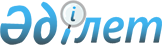 2017 жылға асыл тұқымды мал шаруашылығын дамытуды, мал шаруашылығының өнімділігін және өнім сапасын арттыруды субсидиялау бағыттары бойынша субсидиялар нормативтері мен көлемдерін және өлшемшарттар мен талаптарын бекіту туралыЖамбыл облысы әкімдігінің 2017 жылғы 11 желтоқсандағы № 272 қаулысы. Жамбыл облысы Әділет департаментінде 2017 жылғы 13 желтоқсанда № 3627 болып тіркелді
      РҚАО-ның ескертпесі.

      Құжаттың мәтінінде тұпнұсқаның пунктуациясы мен орфографиясы сақталған.
      "Қазақстан Республикасындағы жергілікті мемлекеттік басқару және өзін-өзі басқару туралы" Қазақстан Республикасының 2001 жылғы 23 қаңтардағы Заңына сәйкес Жамбыл облысының әкімдігі ҚАУЛЫ ЕТЕДІ: 
      Бекітілсін:
      1) асыл тұқымды мал шаруашылығын дамытуды, мал шаруашылығының өнiмдiлiгiн және өнiм сапасын арттыруды субсидиялау бағыттары бойынша субсидиялар нормативтері осы қаулының 1-қосымшасына сәйкес;
      2) асыл тұқымды мал шаруашылығын дамытуды, мал шаруашылығының өнiмдiлiгiн және өнiм сапасын арттыруды субсидиялау бағыттары бойынша субсидиялар көлемдері осы қаулының 2-қосымшасына сәйкес;
      3) жеке қосалқы шаруашылықтарда және ауыл шаруашылығы кооперативтерінде ірі қара малдың аналық басын қолдан ұрықтандыруды ұйымдастыру бойынша қызметтер көрсетуге қойылатын өлшемшарттар мен талаптар осы қаулының 3-қосымшасына сәйкес.
      2. Осы қаулының 4-қосымшасына сәйкес Жамбыл облысы әкімдігінің кейбір қаулыларының күші жойылды деп танылсын.
      3. "Жамбыл облысы әкімдігінің ауыл шаруашылығы басқармасы" коммуналдық мемлекеттік мекемесі заңнамада белгіленген тәртіппен:
      1) осы қаулының әділет органдарында мемлекеттік тіркелуін;
      2) осы қаулының мемлекеттік тіркеуден өткеннен кейін күнтізбелік он күн ішінде оны ресми жариялауға жіберуді;
      3) осы қаулының Жамбыл облысы әкімдігінің интернет-ресурсында орналастырылуын;
      4) осы қаулыдан туындайтын басқа да шаралардың қабылдануын қамтамасыз етсін.
      4. Осы қаулының орындалуын бақылау облыс әкімінің орынбасары М.Мұсаевқа жүктелсін. 
      5. Осы қаулы әділет органдарында мемлекеттік тіркелген күннен бастап күшіне енеді және оның алғашқы ресми жарияланған күнінен кейін қолданысқа енгізіледі. 2017 жылға асыл тұқымды мал шаруашылығын дамытуды, мал шаруашылығы өнімінің өнімділігі мен өнім сапасын арттыруды субсидиялау бағыттары бойынша субсидиялар нормативтері 2017 жылға асыл тұқымды мал шаруашылығын дамытуды, мал шаруашылығы өнімінің өнімділігі мен өнім сапасын арттыруды субсидиялау бағыттары бойынша субсидиялар көлемдері Жеке қосалқы шаруашылықтарда және ауыл шаруашылығы кооперативтерінде ірі қара малдың аналық басын қолдан ұрықтандыруды ұйымдастыру бойынша қызметтер көрсетуге қойылатын өлшемшарттар мен талаптар
      1. Асыл тұқымдық немесе дистрибьютерлік орталықтардың құзырлы органдарда тіркелуі;
      2. Ірі қара малдың аналық мал басын қолдан ұрықтандыруды ұйымдастыру үшін пайдаланатын арнайы технологиялық жабдықтардың болуы. Жамбыл облысы әкімдігінің күші жойылған кейбір қаулыларының тізімі
      1. "2017 жылға асыл тұқымды мал шаруашылығын дамытуды, мал шаруашылығының өнiмдiлiгiн және өнiм сапасын арттыруды субсидиялау бағыттары бойынша субсидиялар нормативтері мен көлемдерін бекіту туралы" Жамбыл облысы әкімдігінің 2017 жылғы 17 сәуірдегі №68 қаулысы (Нормативтік құқықтық актілердің мемлекеттік тіркеу тізілімінде № 3397 болып тіркелген, 2017 жылдың 26 сәуірінде Қазақстан Республикасы нормативтік құқықтық актілері электрондық түрдегі эталондық бақылау банкінде жарияланған).
      2. "2017 жылға асыл тұқымды мал шаруашылығын дамытуды, мал шаруашылығының өнiмдiлiгiн және өнiм сапасын арттыруды субсидиялау бағыттары бойынша субсидиялар нормативтері мен көлемдерін бекіту туралы" Жамбыл облысы әкімдігінің 2017 жылғы 17 сәуірдегі №68 қаулысына өзгерістер енгізу туралы" Жамбыл облысы әкімдігінің 2017 жылғы 31 шілдедегі №167 қаулысы (Нормативтік құқықтық актілердің мемлекеттік тіркеу тізілімінде № 3498 болып тіркелген, 2017 жылдың 9 тамызында Қазақстан Республикасы нормативтік құқықтық актілері электрондық түрдегі эталондық бақылау банкінде жарияланған).
      3. "2017 жылға асыл тұқымды мал шаруашылығын дамытуды, мал шаруашылығының өнiмдiлiгiн және өнiм сапасын арттыруды субсидиялау бағыттары бойынша субсидиялар нормативтері мен көлемдерін бекіту туралы" Жамбыл облысы әкімдігінің 2017 жылғы 17 сәуірдегі №68 қаулысына өзгерістер енгізу туралы" Жамбыл облысы әкімдігінің 2017 жылғы 6 қарашадағы №239 қаулысы (Нормативтік құқықтық актілердің мемлекеттік тіркеу тізілімінде № 3581 болып тіркелген, 2017 жылдың 15 қарашасында Қазақстан Республикасы нормативтік құқықтық актілері электрондық түрдегі эталондық бақылау банкінде жарияланған).
					© 2012. Қазақстан Республикасы Әділет министрлігінің «Қазақстан Республикасының Заңнама және құқықтық ақпарат институты» ШЖҚ РМК
				
      Облыс әкімі

К. Көкрекбаев
Жамбыл облысы әкімдігінің
2017 жылғы 11 желтоқсандағы
№ 272 қаулысына 1-қосымша 
№
Субсидиялау бағыты
Өлшем бірлігі
1 бірлікке арналған субсидиялар нормативтері, теңге
Етті мал шаруашылығы
Етті мал шаруашылығы
Етті мал шаруашылығы
Етті мал шаруашылығы
1.
Асыл тұқымдық және селекциялық жұмыс жүргізу
Асыл тұқымдық және селекциялық жұмыс жүргізу
Асыл тұқымдық және селекциялық жұмыс жүргізу
1.1
Тауарлы аналық бас
Тауарлы аналық бас
Тауарлы аналық бас
1)
Базалық норматив
бас
10 000
2)
Қосымша норматив:
2)
80%-дан бастап (қоса алғанда) төл беру шығымы
бас
8 000
2)
60%-дан бастап (қоса алғанда) төл беру шығымы
бас
6 000
1.2
Асыл тұқымды аналық бас
Асыл тұқымды аналық бас
Асыл тұқымды аналық бас
1)
Базалық норматив
бас
10 000
2)
Қосымша норматив:
2)
80%-дан бастап (қоса алғанда) төл беру шығымы
бас
20 000
2)
70%-дан бастап (қоса алғанда) төл беру шығымы
бас
15 000
2.
Асыл тұқымды ірі қара мал сатып алу
бас
150 000
Сүтті және сүтті-етті мал шаруашылығы
Сүтті және сүтті-етті мал шаруашылығы
Сүтті және сүтті-етті мал шаруашылығы
Сүтті және сүтті-етті мал шаруашылығы
1.
Селекциялық және асыл тұқымдық жұмыс жүргізу
Селекциялық және асыл тұқымдық жұмыс жүргізу
Селекциялық және асыл тұқымдық жұмыс жүргізу
1.1
Асыл тұқымды аналық бас
1)
Базалық норматив
бас
10 000
2)
Қосымша норматив
2)
70%-дан бастап (қоса алғанда) төл беру шығымы
бас
20 000
2)
60%-дан бастап (қоса алғанда) төл беру шығымы
бас
15 000
2.
Асыл тұқымды ірі қара мал сатып алу
Асыл тұқымды ірі қара мал сатып алу
Асыл тұқымды ірі қара мал сатып алу
1)
отандық шаруашылықтардың асыл тұқымды ірі қара малы
бас
170 000
2)
импортталған асыл тұқымды ірі қара мал
2)
Еуропа және ТМД елдерінен
бас
150 000
3.
Сүт өндіру мен дайындаудың құнын арзандату
Сүт өндіру мен дайындаудың құнын арзандату
Сүт өндіру мен дайындаудың құнын арзандату
1)
бағымдағы мал басы 400 бастан басталатын шаруашылық
килограмм
25
2)
бағымдағы мал басы 50 бастан басталатын шаруашылық
килограмм
15
3)
ауыл шаруашылығы кооперативтері
килограмм
10
Мал шаруашылығы
Мал шаруашылығы
Мал шаруашылығы
Мал шаруашылығы
1.
Бұқашықтарды бордақылау шығындарын арзандату
1)
нақты бордақыланғаны 3000 бастан бастап
бас
45 000
2)
нақты бордақыланғаны 1000 бастан бастап
бас
25 000
3)
нақты бордақыланғаны 100 бастан бастап
бас
20 000
4)
ауыл шаруашылығы кооперативтері үшін
бас
20 000
2.
Жеке қосалқы шаруашылықтарда және ауыл шаруашылығы кооперативтерінде ірі қара малдың аналық басын қолдан ұрықтандыруды ұйымдастыру
бас
2816,56
3.
Қоғамдық және тауарлы табындарда етті, сүтті және сүтті-етті тұқымдардың асыл тұқымды тұқымдық бұқаларын күтіп-бағу
бас
100 000
Етті құс шаруашылығы
Етті құс шаруашылығы
Етті құс шаруашылығы
Етті құс шаруашылығы
1.
Құс (бройлер) етін өндіру құнын арзандату
Құс (бройлер) етін өндіру құнын арзандату
Құс (бройлер) етін өндіру құнын арзандату
1000 тоннадан басталатын нақты өндіріс
килограмм
50
Жұмыртқалы құс шаруашылығы
Жұмыртқалы құс шаруашылығы
Жұмыртқалы құс шаруашылығы
Жұмыртқалы құс шаруашылығы
1.
Тағамдық жұмыртқа өндіру құнын арзандату
Тағамдық жұмыртқа өндіру құнын арзандату
Тағамдық жұмыртқа өндіру құнын арзандату
20 млн. данадан басталатын нақты өндіріс
дана
2
2.
Бөдене жұмыртқаларын өндіру құнын арзандату
дана
8
Шошқа шаруашылығы
Шошқа шаруашылығы
Шошқа шаруашылығы
Шошқа шаруашылығы
1.
Шошқа етін өндіру құнын арзандату
Шошқа етін өндіру құнын арзандату
Шошқа етін өндіру құнын арзандату
нақты бордақыланғаны 3 000 бастан бастап
килограмм
100
Қой шаруашылығы
Қой шаруашылығы
Қой шаруашылығы
Қой шаруашылығы
1.
Селекциялық және асыл тұқымдық жұмыс жүргізу
Селекциялық және асыл тұқымдық жұмыс жүргізу
Селекциялық және асыл тұқымдық жұмыс жүргізу
1)
асыл тұқымды қойлардың аналық басы
бас
2 500
2)
тауарлы қойлардың аналық басы
бас
1 500
2.
Асыл тұқымды қойлар сатып алу
Асыл тұқымды қойлар сатып алу
Асыл тұқымды қойлар сатып алу
1)
тұсақтар
бас
8 000
2)
тұқымдық қошқарлар
бас
20 000
3.
Қозы етін өндіру құнын арзандату
бас
1 500
4.
Қайта өңдеуге өткізілген биязы және жартылай биязы жүн өндіру құнын арзандату
Қайта өңдеуге өткізілген биязы және жартылай биязы жүн өндіру құнын арзандату
Қайта өңдеуге өткізілген биязы және жартылай биязы жүн өндіру құнын арзандату
1)
сапасы 60-тан басталатын жүн
килограмм
150
2)
сапасы 50-ден басталатын жүн
килограмм
100
Жылқы шаруашылығы
Жылқы шаруашылығы
Жылқы шаруашылығы
Жылқы шаруашылығы
1.
Асыл тұқымды айғырлар сатып алу
бас
100 000
2.
Асыл тұқымды аналық бас сатып алу
бас
40 000
3.
Бие сүтін өндіру және қайта өңдеу құнын арзандату, оның ішінде ауыл шаруашылығы кооперативтері үшін
килограмм
80
4.
Жылқы етін өндіру құнын арзандату
килограмм
100
Азық өндіру
Азық өндіру
Азық өндіру
Азық өндіру
1.
Мал шаруашылығы өнімдерін өндірумен айналысатын ауыл шаруашылығы кооперативтері үшін құрама жем зауыттары өткізген құрама жем құнын арзандату
тонна
20 000Жамбыл облысы әкімдігінің
2017 жылғы 11 желтоқсандағы
№ 272 қаулысына 2-қосымша 
№
Субсидиялау бағыты
Субсидия көлемі, теңге
Етті, етті-сүтті және сүтті мал шаруашылығы
1.
Асыл тұқымдық және селекциялық жұмыс жүргізуге кеткен шығындарды арзандату (тауарлы және асыл тұқымды аналық бас)
1 127 220 000
2.
Асыл тұқымды етті бағыттағы ірі қара мал сатып алуға кеткен шығындарды арзандату
306 400 000
3.
Отандық шаруашылықтардың асыл тұқымды сүтті бағыттағы ірі қара мал сатып алуға кеткен шығындарды арзандату
215 000 000
4.
Импортталған асыл тұқымды сүтті бағыттағы ірі қара мал сатып алуға кеткен шығындарды арзандату, Еуропа және ТМД елдерінен
13 200 000
Барлығы:
1 661 820 000
Мал шаруашылығы
1.
Жеке қосалқы шаруашылықтарда және ауыл шаруашылығы кооперативтерінде ірі қара малдың аналық басын қолдан ұрықтандыруды ұйымдастыру шығындарын арзандату
89 780 880
2.
Қоғамдық және тауарлы табындарда етті, сүтті және сүтті-етті тұқымдардың асыл тұқымды тұқымдық бұқаларын күтіп-бағу шығындарын арзандату
2 700 000
Барлығы:
92 480 880
Қой шаруашылығы
1.
Селекциялық және асыл тұқымдық жұмыс жүргізуге кеткен шығындарды арзандату
1 073 710 000
2.
Асыл тұқымды қойлар сатып алуға кеткен шығындарды арзандату
500 852 200
Барлығы:
1 574 562 200
Жылқы шаруашылығы
1.
Асыл тұқымды жылқы сатып алуға кеткен шығындарды арзандату
33 000 000
Барлығы:
33 000 000
Етті мал шаруашылығы
1.
Бұқашықтарды бордақылау шығындарын арзандату
1)
нақты бордақыланғаны 3000 бастан бастап
726 493 800
3)
нақты бордақыланғаны 100 бастан бастап
11 700 000
Барлығы:
738 193 800
Сүтті мал шаруашылығы:
1.
Сүт өндірудің құнын арзандату
154 377 000
Барлығы:
154 377 000
Етті құс шаруашылығы:
1.
Құс (бройлер) етін өндіру құнын арзандату
1)
1 000 тоннадан басталатын нақты өндіріс
175 000 000
Барлығы:
175 000 000
Жұмыртқалы құс шаруашылығы:
1.
Тағамдық жұмыртқа өндіру құнын арзандату
1)
20 млн. данадан басталатын нақты өндіріс
63 634 520
2)
Бөдене жұмыртқаларын өндіру құнын арзандату
384 800
Барлығы:
64 019 320
Шошқа шаруашылығы:
1.
Шошқа етін өндіру құнын арзандату
1)
нақты бордақыланғаны 3 000 бастан бастап
266 500 000
Барлығы:
266 500 000
Қой шаруашылығы:
1.
Қозы етін өндіру құнын арзандату
30 000 000
2.
Қайта өңдеуге өткізілген биязы және жартылай биязы жүн өндіру құнын арзандату
58 210 800
Барлығы:
88 210 800
Жылқы шаруашылығы:
1.
Бие сүтін өндіру және қайта өндеу құнын арзандату
9 750 000
2.
Жылқы етін өндіру құнын арзандату
20 000 000
Барлығы:
29 750 000
Мал азығын өндіру
1.
Мал шаруашылығы өнімдерін өндірумен айналысатын ауыл шаруашылығы кооперативтері үшін құрама жем зауыттары өткізген құрама жем құнын арзандату
6 200 000
Барлығы:
6 200 000
Жиыны:
4 884 114 000Жамбыл облысы әкімдігінің
2017 жылғы 11 желтоқсандағы
№ 272 қаулысына 3-қосымшаЖамбыл облысы әкімдігінің
2017 жылғы 11 желтоқсандағы
№ 272 қаулысына 4-қосымша